Message DefinitionQueryWorkOrderInfoThe QueryWorkOrderInfo message is sent via Hermes-Vertical from a machine to a Supervisory System to query the Work Order for a PCB or set of PCBs. Three scenarios are covered:PCBs arrive within a MagazineA stack of PCBs arrivesA PCB is inserted, and its barcode is knownGUID must match the regular expression[0-9a-f]{8}-[0-9a-f]{4}-[0-9a-f]{4}-[0-9a-f]{4}-[0-9a-f]{12}SendWorkOrderInfoThe SendWorkOrderInfo message is sent via Hermes-Vertical from Supervisory System to machine to provide the Work Order and the initial Hermes data for a PCB or set of PCBs.GUID must match the regular expression[0-9a-f]{8}-[0-9a-f]{4}-[0-9a-f]{4}-[0-9a-f]{4}-[0-9a-f]{12}FailedBoard may be one of the following values:Board of unknown quality availableGood board availableFailed board availableFlippedBoard may be one of the following values:Side up is unknownBoard top side is upBoard bottom side is upQueryWorkOrderInfoTypeRangeOptionalDescriptionQueryId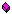 stringany string(minimum supported length: 80 bytes)yesIndicates the ID of QueryWorkOrder message. The ID must be unambiguous and e.g. can be a timestamp or a GUID.MachineIdstringany string(minimum supported length: 80 bytes)noID / name of this machine for identifying it in a Hermes enabled production line.MagazineIdstringany string(minimum supported length: 80 bytes)yesBarcode of a magazine, required to identify the magazine.SlotIdint1 .. nyesIndicates the slot in the magazine, enumerated from bottom to top, beginning with 1.Barcodestringany string(minimum supported length: 254 bytes)yesThe barcode of the PCBSendWorkOrderInfoTypeRangeOptionalDescriptionQueryIdstringany string(minimum supported length: 80 bytes)yesID of QueryWorkOrderInfo this message refers to.WorkOrderdIdstringnon-empty string(minimum supported length: 80 bytes)noIdentifies the work order for production of the PCB.BoardIdstringGUID(36 bytes)yesIndicating the ID of the available boardBoardIdCreatedBystringnon-empty string(minimum supported length: 80 bytes)yesMachineId of the machine which created the BoardId (the first machine in a consecutive row of machines implementing this protocol). The MachineId is part of the Hermes configuration.FailedBoardint0 .. 2noA value of the list belowProductTypeIdstringany string(minimum supported length: 254 bytes)yesIdentifies a collection of PCBs sharing common propertiesFlippedBoardint0 .. 2noA value of the list belowTopBarcodestringany string(minimum supported length: 254 bytes)yesThe barcode of the top side of the PCBBottomBarcodestringany string(minimum supported length: 254 bytes)yesThe barcode of the bottom side of the PCBLengthfloatpositive numbersyesThe length of the PCB in millimeter.Widthfloatpositive numbersyesThe width of the PCB in millimeter.Thicknessfloatpositive numbersyesThe thickness of the PCB in millimeter.ConveyorSpeedfloatpositive numbersyesThe conveyor speed used for the PCB transfer in millimeter per secondTopClearanceHeightfloatpositive numbersyesThe clearance height for the top side of the PCB in millimeter.BottomClearanceHeightfloatpositive numbersyesThe clearance height for the bottom side of the PCB in millimeter.Weightfloatpositive numbersyesThe weight of the PCB in grams.